Silhouette ShootSunday December 3rd  10 am till 2 pmWe shoot metal silhouettes at 75 feet.  This event is open to the public.  First time shooters and children are welcome. (instructors on hand if needed)Only .22rf caliber rifles and pistols are allowed.  Many loaner firearms are available.scopes, open sights, red dots, etc are allowed $2.00  A round of 40Also Friday evenings from 5pm until 9:30pm.  Last sign-up will be at 9:15.  It’s recommended you get there early, if no one is there event may close before the scheduled ending timeThis event is open to the public.  First time shooters and children are welcome.METAL KNOCKDOWN 10 ea CHICKENS TURKEYS RAMS AND PIGS. Only .22 caliber rifles and pistols are allowed.  Many loaner firearms are available.Delaware State Pistol Club
624 Moores Lane
New Castle, DE 19720https://www.mapquest.com/us/delaware/delaware-state-pistol-club-403877365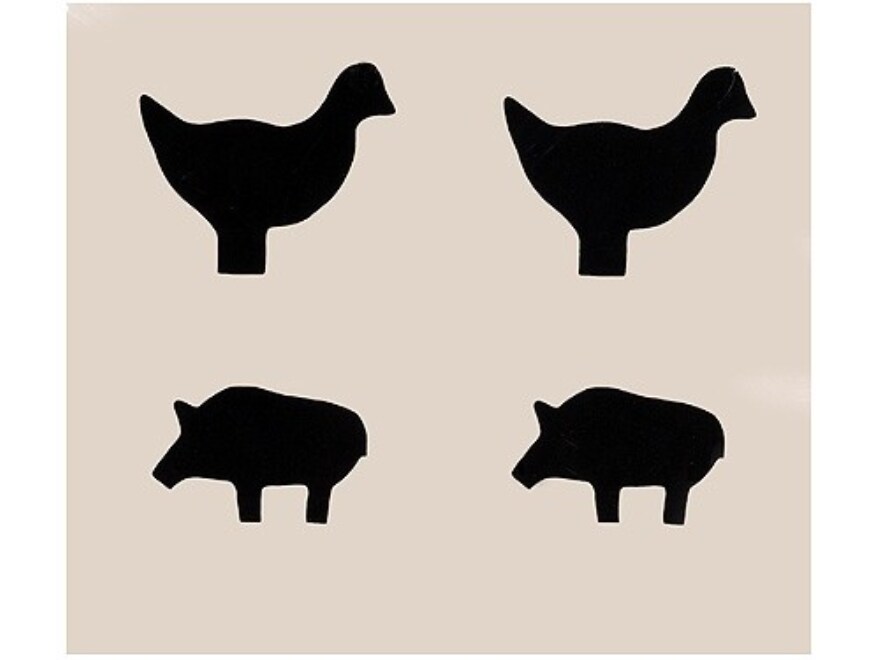 